UNIWERSYTET KAZIMIERZA WIELKIEGO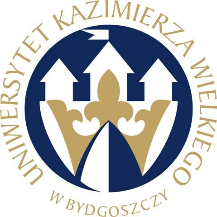 W BYDGOSZCZYul. Chodkiewicza 30, 85 – 064 Bydgoszcz, tel. 052 341 91 00 fax. 052 360 82 06NIP 5542647568 REGON 340057695www.ukw.edu.plnumer postępowania: UKW/DZP-281-D-50/2023Bydgoszcz, 13.09.2023r.Do wszystkich zainteresowanychDotyczy: postępowania o udzielenie zamówienia publicznego pn. „DOSTAWA SPRZĘTU i AKCESORIÓW RTV”INFORMACJA O WYBORZE OFERTY NAJKORZYSTNIEJSZEJ  dla części nr 1 orazO UNIEWAŻNIENIU POSTĘPOWANIA dla części nr 2, 3, 4 i 5 I Działając na podstawie art. 253 ust. 1 ustawy z dnia 11 września 2019 r. Prawo zamówień publicznych, zwanej dalej „ustawą”, Zamawiający zawiadamia, iż na podstawie kryteriów oceny ofert określonych w Specyfikacji Warunków Zamówienia (dalej jako „SWZ”), wybrano jako najkorzystniejszą ofertę złożoną przez:dla części  nr 1  oferta nr 1 Biuro Inżynieryjne MARTEX Macin Puźniak, Gorzeszów 19, 58-405 KrzeszówUzasadnienie: Oferta złożona przez w/w Wykonawcę jest jedyną ofertą i uzyskała najwyższą liczbę punktów, tj. 100,00 pkt i została uznana za ofertę najkorzystniejszą na podstawie kryteriów oceny ofert określonym w treści SWZ zamówienia. Oferta z ceną brutto: 1 487,07 PLN, z terminem dostawy: 3 dni kalendarzowe (cena brutto – 60,00 pkt., termin dostawy  – 40,00 pkt.). Zamawiający wyraził zgodę na zwiększenie kwoty przeznaczonej na realizacje zamówienia do ceny oferty.II   Działając na podstawie z art. 260 ustawy z dnia 11 września 2019 r. – Prawo zamówień publicznych (Dz.U. z 2022 r. poz. 1710 ze zm.; zwana dalej: PZP), Zamawiający zawiadamia równocześnie wszystkich Wykonawców o unieważnieniu postępowania o udzielenie zamówienia publicznego:Dla części nr 2, 3 i 5Uzasadnienie prawne:Art. 255 pkt. 1 PZPUzasadnienie faktyczne:Do dnia wyznaczonego na składanie ofert tj. do 29.08.2023r. do godz. 10:00, nie złożono żadnej oferty. Dla części nr 4Uzasadnienie prawne:Art. 255 pkt. 3 PZPUzasadnienie faktyczne:Zamawiający unieważnia postępowanie jeżeli cena  najkorzystniejszej oferty przewyższa kwotę, którą zamawiający zamierza przeznaczyć na sfinansowanie zamówienia.Kanclerz UKW
mgr Renata Malak